Madame, Monsieur,J'ai l'honneur de vous inviter à participer à la Séance spéciale du Groupe spécialisé de l'UIT sur le métavers, qui aura lieu le 12 septembre 2023, et au troisième Forum de l'UIT sur "Les villes et le métavers: façonner une métaville pour tous", qui se tiendra le 13 septembre 2023 au siège de l'Union panafricaine des postes (UPAP), à Arusha (Tanzanie), à l'aimable invitation de la Tanzanie. La séance spéciale et le forum seront organisés en même temps que les manifestations suivantes:•	La séance d'information à l'intention des nouveaux délégués de la CE 20 de l'UIT-T, qui aura lieu le 12 septembre 2023 de 9 h 00 à 10 h 30 (heure d'Arusha) à Arusha (Tanzanie). Nous vous invitons à vous inscrire via le formulaire d'inscription en ligne disponible sur la .•	La réunion de l'Activité conjointe de coordination sur l'Internet des objets et les villes et communautés intelligentes (JCA-IoT et SC&C), qui aura lieu le 12 septembre 2023, de 11 h 00 à 13 h 00 (heure d'Arusha) à Arusha (Tanzanie). Veuillez noter que l'inscription à la réunion de la JCA-IoT et SC&C est obligatoire (via le formulaire d'inscription en ligne disponible sur la page d'accueil de la commission d'études).•	La réunion de la Commission d'études 20 de l'UIT-T (Internet des objets (IoT) et villes et communautés intelligentes (SC&C)), qui se tiendra du 13 au 22 septembre 2023 à Arusha (Tanzanie). On trouvera de plus amples informations sur la page d'accueil de la commission d'études.2	Séance spéciale du Groupe spécialisé de l'UIT sur le métaversUne séance spéciale du Groupe spécialisé de l'UIT sur le métavers (FG-MV) aura lieu le 12 septembre 2023 de 14 h 30 à 16 h 30 (heure d'Arusha) à Arusha (Tanzanie). Cette séance spéciale permettra aux participants d'en savoir plus sur cette initiative importante et de présenter leurs vues sur le métavers. Au cours de cette séance, les participants auront l'occasion d'en apprendre davantage sur les travaux du Groupe spécialisé, son équipe de direction et ses groupes de travail. La participation aux activités du Groupe spécialisé sur le métavers est ouverte à tous les spécialistes issus des pouvoirs publics, du secteur privé, des milieux universitaires et de la société civile. 3	Troisième Forum de l'UIT sur "Les villes et le métavers: façonner une métaville pour tous"Le troisième Forum de l'UIT sur "Les villes et le métavers: façonner une métaville pour tous" aura lieu le 13 septembre 2023 de 9 h 30 à 12 h 30 (heure d'Arusha) à Arusha (Tanzanie). Le Forum réunira des spécialistes du métavers du monde entier, qui examineront le rôle du métavers dans les villes et recenseront les domaines de collaboration future. Les villes jouent un rôle de plus en plus important, non seulement dans l'accélération de la transformation numérique, mais aussi dans la réalisation des Objectifs de développement durable. Le Forum offrira un cadre d'échange permettant à toutes les parties prenantes d'examiner les principales perspectives et difficultés que représente aujourd'hui le métavers dans les villes. 4	La participation à la séance spéciale et au forum est gratuite et ouverte aux experts à titre individuel et aux organisations œuvrant dans tous les secteurs et les domaines concernés. 5	Pour permettre à l'UIT de prévoir les dispositions nécessaires, les participants sont invités à s'inscrire en ligne via la page d'accueil de la manifestation, dès que possible. Le nombre de places est limité et les inscriptions seront traitées dans l'ordre des demandes. L'inscription est obligatoire à la fois pour la participation à distance et pour la participation sur place. Veuillez noter que l'inscription préalable des participants à nos manifestations se fait exclusivement en ligne.6	Je vous rappelle que, pour les ressortissants de certains pays, l'entrée et le séjour, quelle qu'en soit la durée, en Tanzanie sont soumis à l'obtention d'un visa. Si vous avez besoin d'un visa, celui-ci doit être demandé avant la date de votre arrivée auprès de l'ambassade ou du consulat représentant la Tanzanie dans votre pays ou, à défaut, dans le pays le plus proche de votre pays de départ. Les délais pouvant varier, nous vous suggérons de vous renseigner directement auprès de la représentation concernée et de formuler votre demande au plus tôt. Vous trouverez des renseignements supplémentaires et les documents nécessaires pour le traitement des demandes de visas, le cas échéant, dans le document intitulé "Informations pratiques". Ce document est également disponible sur la page d'accueil principale.Je vous prie d'agréer, Madame, Monsieur, l'expression de ma considération distinguée.Seizo Onoe
Directeur du Bureau de la normalisation
des télécommunications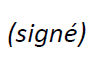 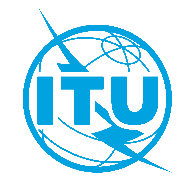 Union internationale des télécommunicationsBureau de la Normalisation des TélécommunicationsUnion internationale des télécommunicationsBureau de la Normalisation des TélécommunicationsGenève, le 20 juillet 2023Réf.:Circulaire TSB 123FG-MV/CBCirculaire TSB 123FG-MV/CB–	Aux Administrations des États Membres de l'Union–	Aux Membres du Secteur UIT-T–	Aux Associés de l'UIT-T–	Aux établissements universitaires participant aux travaux de l'UITTél.:+41 22 730 6301+41 22 730 6301–	Aux Administrations des États Membres de l'Union–	Aux Membres du Secteur UIT-T–	Aux Associés de l'UIT-T–	Aux établissements universitaires participant aux travaux de l'UITTélécopie:+41 22 730 5853+41 22 730 5853–	Aux Administrations des États Membres de l'Union–	Aux Membres du Secteur UIT-T–	Aux Associés de l'UIT-T–	Aux établissements universitaires participant aux travaux de l'UITCourriel:tsbfgmv@itu.int tsbfgmv@itu.int Copie:–	Aux Présidents et Vice-Présidents des Commissions d'études de l'UIT-T;–	Au Directeur du Bureau de développement des télécommunications;–	Au Directeur du Bureau des radiocommunications.Objet:Séance spéciale du Groupe spécialisé de l'UIT sur le métavers et troisième Forum de l'UIT sur "Les villes et le métavers: façonner une métaville pour tous" (Arusha (Tanzanie), 12-13 septembre 2023)Séance spéciale du Groupe spécialisé de l'UIT sur le métavers et troisième Forum de l'UIT sur "Les villes et le métavers: façonner une métaville pour tous" (Arusha (Tanzanie), 12-13 septembre 2023)Séance spéciale du Groupe spécialisé de l'UIT sur le métavers et troisième Forum de l'UIT sur "Les villes et le métavers: façonner une métaville pour tous" (Arusha (Tanzanie), 12-13 septembre 2023)